________________________________________________________________________________________________________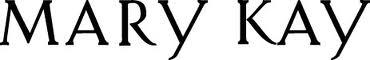 Beauty Boot Camp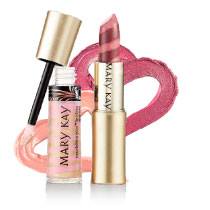 Join us Every Saturday for an 8 week course.Starting November 16, 2013 through December 21, 201340 East Sidney Ave. Mt. Vernon, NY 10550  Learn While You Earn!Tips on how to teach skin care, beauty tricks, andhow to’s to maximize your parties and make them full circle. 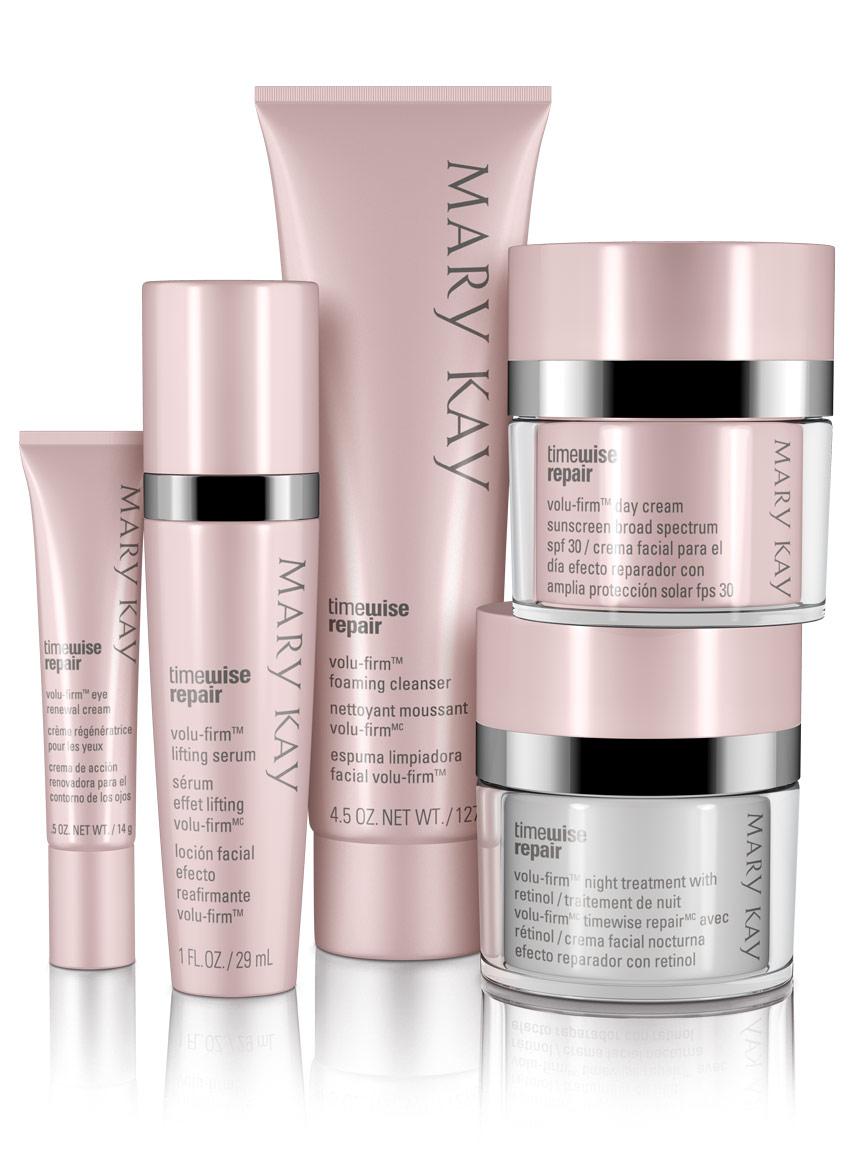 Our goal is to train all consultants that want to become a master consultant and bring their business and experiences to a whole new level.